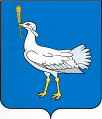 РОССИЙСКАЯ ФЕДЕРАЦИЯМУНИЦИПАЛЬНЫЙ  РАЙОН    БОЛЬШЕГЛУШИЦКИЙ  САМАРСКОЙ  ОБЛАСТИ       АДМИНИСТРАЦИЯ  СЕЛЬСКОГО  ПОСЕЛЕНИЯ    БОЛЬШАЯ ДЕРГУНОВКА______________________________ПОСТАНОВЛЕНИЕот 20 июля 2015г. №19Об утверждении Положения о проверке достоверности и полноты сведений, представляемых гражданами, претендующими на замещение должностей муниципальной службы в администрации сельского поселения Большая Дергуновка муниципального района Большеглушицкий Самарской области, и муниципальными служащими администрации сельского поселения Большая Дергуновка муниципального района Большеглушицкий Самарской области, и соблюдения муниципальными служащими администрации сельского поселения Большая Дергуновка муниципального района Большеглушицкий Самарской области требований к служебному поведению.В соответствии с Федеральным законом от 25.12.2008 N 273-ФЗ «О противодействии коррупции», Федеральным законом от 02.03.2007 N 25-ФЗ «О муниципальной службе в Российской Федерации», Указом Президента Российской Федерации от 21.09.2009 г. № 1065 «О проверке достоверности и полноты сведений, представляемых гражданами, претендующими на замещение должностей федеральной государственной службы, и федеральными государственными служащими, и соблюдения федеральными государственными служащими требований к служебному поведению», Законом Самарской области от 09.10.2007 N 96-ГД «О муниципальной службе в Самарской области», Уставом сельского поселения Большая Дергуновка муниципального района Большеглушицкий Самарской области, администрация сельского поселения Большая Дергуновка муниципального района Большеглушицкий Самарской областиПОСТАНОВЛЯЕТ:Утвердить прилагаемое Положение о проверке достоверности и полноты сведений, представляемых гражданами, претендующими на замещение должностей муниципальной службы в администрации сельского поселения Большая Дергуновка муниципального района Большеглушицкий Самарской области, и муниципальными служащими администрации сельского поселения Большая Дергуновка муниципального района Большеглушицкий Самарской области, и соблюдения муниципальными служащими администрации сельского поселения Большая Дергуновка муниципального района Большеглушицкий Самарской области требований к служебному поведению.Опубликовать настоящее постановление в газете «Большедергуновские Вести» и разместить на официальном сайте администрации муниципального района Большеглушицкий Самарской области в сети Интернет.Настоящее постановление вступает в силу после его официального опубликования.4. Со дня вступления в силу настоящего постановления признать утратившим силу постановление администрации сельского поселения Большая Дергуновка муниципального района Большеглушицкий Самарской области от 04.03.2011 г. № 8 «Об утверждении Положения о проверке достоверности и полноты сведений, представляемых  гражданами, претендующими на замещение должностей муниципальной службы, и муниципальными служащими администрации сельского поселения Большая Дергуновка муниципального района Большеглушицкий Самарской области, и соблюдения муниципальными служащими требований к служебному поведению».Контроль за исполнением настоящего постановления оставляю за собой.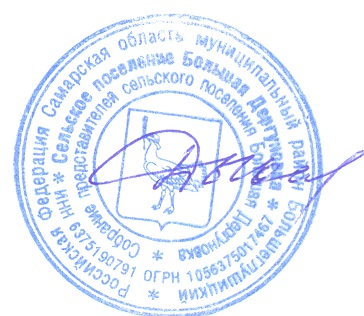 Глава сельского поселенияБольшая Дергуновка                                                          В.И. ДыхноУтвержденпостановлениемадминистрации  сельского поселения Большая Дергуновка муниципального районаБольшеглушицкий Самарской областиот 20 июля 2015 г. № 19Положение о проверке достоверности и полноты сведений, представляемых  гражданами, претендующими на замещение должностей муниципальной службы в администрации сельского поселения Большая Дергуновка муниципального района Большеглушицкий Самарской области, и муниципальными служащими администрации сельского поселения Большая Дергуновкамуниципального района Большеглушицкий Самарской области, и соблюдения муниципальными служащими администрации сельского поселения Большая Дергуновка муниципального района Большеглушицкий Самарской области требований к служебному поведению1. Настоящим Положением в соответствии с Федеральным законом от 25.12.2008 г. № 273-ФЗ «О противодействии коррупции», Федеральным законом от 02.03.2007 г. № 25-ФЗ «О муниципальной службе в Российской Федерации», Указом Президента Российской Федерации от 21.09.2009 г. № 1065 «О проверке достоверности и полноты сведений, представляемых гражданами, претендующими на замещение должностей федеральной государственной службы, и федеральными государственными служащими, и соблюдения федеральными государственными служащими требований к служебному поведению», Законом Самарской области от 09.10.2007 г. № 96-ГД «О муниципальной службе в Самарской области», Законом Самарской области от 10.03.2009 г. № 23-ГД «О противодействии коррупции в Самарской области» определяется порядок осуществления проверки:а) достоверности и полноты сведений о доходах, об имуществе и обязательствах имущественного характера, представленных:- гражданами, претендующими на замещение должностей муниципальной службы в администрации сельскогопоселения Большая Дергуновкамуниципального района Большеглушицкий Самарской области (далее - граждане), включенных в Перечень должностей муниципальной службы сельскогопоселения Большая Дергуновка муниципального района Большеглушицкий Самарской области, при назначении на которые граждане и при замещении которых муниципальные служащие обязаны представлять сведения о своих  доходах, об имуществе и обязательствах  имущественного характера, а также сведения о доходах, об имуществе и обязательствах имущественного характера своих супруги (супруга) и несовершеннолетних детей  (далее - Перечень должностей), на отчетную дату;- муниципальными служащими, замещающими должности муниципальной службы в администрации сельского поселения Большая Дергуновка муниципального района Большеглушицкий Самарской области (далее - муниципальные служащие), включенными в Перечень должностей, за отчетный период и за два года, предшествующие отчетному периоду;б) достоверности и полноты сведений, представленных гражданами при поступлении на муниципальную службу в администрацию сельского поселения Большая Дергуновка муниципального района Большеглушицкий Самарской области в соответствии с нормативными правовыми актами Российской Федерации (далее - сведения, представляемые гражданами в соответствии с нормативными правовыми актами Российской Федерации);в) соблюдения муниципальными служащими в течение трех лет, предшествующих поступлению информации, явившейся основанием для осуществления проверки, предусмотренной настоящим подпунктом, ограничений и запретов, требований о предотвращении или урегулировании конфликта интересов, исполнения ими обязанностей, установленных Федеральным законом от 25 декабря 2008 г. N 273-ФЗ "О противодействии коррупции" и другими федеральными законами (далее - требования к служебному поведению).2. Проверка, предусмотренная подпунктами «б» и «в» пункта 1 настоящего Положения, осуществляется соответственно в отношении граждан, претендующих на замещение любой должности муниципальной службы в администрации сельского поселения Большая Дергуновка муниципального района Большеглушицкий Самарской области (далее -администрация сельского поселения), и муниципальных служащих, замещающих любую должность муниципальной службы в администрации сельского поселения.3. Проверка достоверности и полноты сведений о доходах, об имуществе и обязательствах имущественного характера, представляемых муниципальным служащим, замещающим должность муниципальной службы в администрации сельского поселения, не предусмотренную Перечнем должностей, и претендующим на замещение иной должности муниципальной службы, осуществляется в порядке, установленном настоящим Положением для проверки сведений, представляемых гражданами в соответствии с нормативными правовыми актами Российской Федерации.4. Проверка, предусмотренная пунктом 1 настоящего Положения, осуществляется по решению главы сельского поселения Большая Дергуновка муниципального района Большеглушицкий Самарской области (далее -Глава сельского поселения) должностным лицом администрации, ответственным за профилактику коррупционных и иных правонарушений в администрации сельского поселения Большая Дергуновка муниципального района Большеглушицкий Самарской области (далее - специалист администрации).Решение принимается отдельно в отношении каждого гражданина или муниципального служащего и оформляется в письменной форме.5. Основанием для осуществления проверки является достаточная информация, представленная в письменном виде в установленном порядке:1) о представлении гражданином или муниципальным служащим недостоверных или неполных сведений, указанных в подпунктах «а» и «б» пункта 1 настоящего Положения;2) о несоблюдении муниципальным служащим требований к служебному поведению.6. Информация, предусмотренная пунктом 5 настоящего Положения, может быть предоставлена:1) правоохранительными, налоговыми и другими федеральными государственными органами, органами местного самоуправления и их должностными лицами;2) специалистом администрации;3) постоянно действующими руководящими органами политических партий и зарегистрированных в соответствии с законом иных общероссийских общественных объединений, не являющихся политическими партиями, а также региональных и местных отделений политических партий, межрегиональных, региональных и местных общественных объединений;4) Губернатором Самарской области, органами государственной власти Самарской области, государственными органами Самарской области;5) областной межведомственной комиссией по противодействию коррупции;6) Общественным советом  муниципального района Большеглушицкий Самарской области;7) общероссийскими, региональными и муниципальными средствами массовой информации;8) другими органами, организациями, их должностными лицами и гражданами, если это предусмотрено муниципальными правовыми актами.7. Информация анонимного характера не может служить основанием для проведения проверки.8. Проверка осуществляется в срок, не превышающий 60 дней со дня принятия решения о ее проведении. Срок проведения проверки может быть продлен до 90 дней Главой сельского поселения.9. Специалист  администрации осуществляет проверку:а) самостоятельно;б) посредством подготовки мотивированного обращения к Губернатору Самарской области с предложением о направлении Губернатором Самарской области в интересах муниципальных органов запроса в кредитные организации, территориальные органы Федеральной налоговой службы, Федеральной службы государственной регистрации, кадастра и картографии о представлении сведений, составляющих банковскую, налоговую или иную охраняемую законом тайну, запроса в правоохранительные органы о проведении оперативно-розыскных мероприятий в отношении граждан, претендующих на замещение должностей муниципальной службы в администрации сельского поселения, включенных в Перечень должностей, муниципальных служащих, замещающих указанные должности, супруги (супруга) и несовершеннолетних детей таких граждан и муниципальных служащих.10. При осуществлении проверки, предусмотренной подпунктом «а» пункта 9 настоящего Положения, специалист  администрации, вправе:а) проводить беседу с гражданином или муниципальным служащим;б) изучать представленные гражданином или муниципальным служащим сведения о доходах, об имуществе и обязательствах имущественного характера и дополнительные материалы;в) получать от гражданина или муниципального служащего пояснения по представленным им сведениям о доходах, об имуществе и обязательствах имущественного характера и материалам;г) направлять в установленном порядке запрос (кроме запросов, указанных в подпункте «б» пункта 9 настоящего Положения и касающихся представления сведений, составляющих банковскую, налоговую и иную охраняемую законом тайну, а также осуществления оперативно-розыскных мероприятий и их результатов) в органы прокуратуры Российской Федерации и иные федеральные государственные органы, территориальные органы федеральных государственных органов, органы государственной власти Самарской области, государственные органы Самарской области, органы местного самоуправления, на предприятия, в организации и общественные объединения (далее - государственные, муниципальные органы и организации) об имеющихся у них сведениях о доходах, об имуществе и обязательствах имущественного характера гражданина или муниципального служащего, его супруги (супруга) и несовершеннолетних детей, о достоверности и полноте сведений, представленных гражданином в соответствии с нормативными правовыми актами Российской Федерации, о соблюдении муниципальным служащим  требований к служебному поведению;д) наводить справки у физических лиц и получать от них информацию с их согласия;е) осуществлять анализ сведений, представленных гражданином или муниципальным служащим в соответствии с законодательством Российской Федерации о противодействии коррупции.11. В запросе, предусмотренном подпунктом «г» пункта 10 настоящего Положения, указываются:а) фамилия, имя, отчество руководителя государственного, муниципального органа или организации, в которые направляется запрос;б) нормативный правовой акт, на основании которого направляется запрос;в) фамилия, имя, отчество, дата и место рождения, место регистрации, жительства и (или) пребывания, должность и место работы (службы):гражданина или муниципального служащего, его супруги (супруга) и несовершеннолетних детей, сведения о доходах, об имуществе и обязательствах имущественного характера которых проверяются;гражданина, представившего сведения в соответствии с нормативными правовыми актами Российской Федерации, полнота и достоверность которых проверяются;муниципального служащего, в отношении которого имеются сведения о несоблюдении им требований к служебному поведению;г) содержание и объем сведений, подлежащих проверке;д) срок представления запрашиваемых сведений (за исключением запроса, направляемого в органы прокуратуры Российской Федерации и иные федеральные государственные органы, территориальные органы федеральных государственных органов, органы государственной власти Самарской области, государственные органы Самарской области);е) фамилия, инициалы и номер телефона лица, подготовившего запрос;ж) другие необходимые сведения.12. Запросы, предусмотренные подпунктом «г» пункта 10 настоящего Положения, направляются Главой сельского поселения.13. Запросы, предусмотренные подпунктом «б» пункта 9 настоящего Положения, в интересах  администрации сельского поселения направляются Губернатором Самарской области по мотивированному обращению  Главы сельского поселения.14. Руководители государственных, муниципальных органов и организаций (за исключением органов прокуратуры Российской Федерации, иных федеральных государственных органов и территориальных органов федеральных государственных органов), в адрес которых поступил запрос, обязаны организовать исполнение запроса в соответствии с действующим законодательством и представить запрашиваемую информацию.15. Государственные, муниципальные органы и организации (за исключением органов прокуратуры Российской Федерации, иных федеральных государственных органов и территориальных органов федеральных государственных органов), их должностные лица обязаны исполнить запрос в срок, указанный в нем. При этом срок исполнения запроса не должен превышать 30 дней со дня его поступления в соответствующий государственный, муниципальный орган или организацию. В исключительных случаях срок исполнения запроса может быть продлен до 60 дней с согласия лица, направившего запрос.16. Специалист  администрации, обеспечивает:а) уведомление в письменной форме гражданина или муниципального служащего о начале проведения в отношении него проверки и разъяснение ему содержания подпункта «б» настоящего пункта- в течение двух рабочих дней со дня получения соответствующего решения;б) проведение в случае обращения гражданина или муниципального служащего беседы с ним, в ходе которой тот должен быть проинформирован о том, какие сведения, представляемые им в соответствии с настоящим Положением, и соблюдение каких требований к служебному поведению подлежат проверке, - в течение семи рабочих дней со дня обращения гражданина или муниципального служащего, а при наличии уважительной причины - в срок, согласованный с гражданином или муниципальным служащим.17. По окончании проверки специалист администрации, обязан ознакомить с соблюдением законодательства Российской Федерации о государственной тайне гражданина или муниципального служащего с результатами проверки.18. Гражданин или муниципальный служащий вправе:а) давать пояснения в письменной форме:в ходе проверки;по вопросам, указанным в подпункте «б» пункта 16 настоящего Положения;по результатам проверки;б) представлять дополнительные материалы и давать по ним пояснения в письменной форме;в) обращаться к должностному лицу администрации, ответственному за профилактику коррупционных и иных правонарушений с подлежащим удовлетворению ходатайством о проведении с ним беседы по вопросам, указанным в подпункте «б» пункта 16 настоящего Положения.19. Пояснения, указанные в пункте 18 настоящего Положения, приобщаются к материалам проверки.20. На период проведения проверки муниципальный служащий может быть отстранен от замещаемой должности муниципальной службы в порядке, установленном федеральным законодательством.21. По результатам проверки Главе сельского поселения в установленном порядке представляется доклад. При этом в докладе должно содержаться одно из следующих предложений:а) о назначении гражданина на должность муниципальной службы;б) об отказе гражданину в назначении на должность муниципальной службы;в) об отсутствии оснований для применения к муниципальному служащему мер юридической ответственности;г) о применении к муниципальному служащему мер юридической ответственности;д) о представлении материалов проверки в комиссию по соблюдению требований к служебному поведению муниципальных служащих и урегулированию конфликтов интересов в администрации  сельского поселения Большая Дергуновка муниципального района Большеглушицкий Самарской области.22. Сведения о результатах проверки с письменного согласия Главы сельского поселения представляются с соблюдением законодательства Российской Федерации о персональных данных и государственной тайне специалистом администрации, с одновременным уведомлением об этом гражданина или муниципального служащего, в отношении которого проводилась проверка, государственным, муниципальным органам, организациям и иным лицам, указанным в пункте 6 настоящего Положения и представившим информацию, явившуюся основанием для проведения проверки.23. При установлении в ходе проверки обстоятельств, свидетельствующих о наличии признаков преступления или административного правонарушения, материалы об этом представляются в государственные органы в соответствии с их компетенцией.24. Материалы проверки хранятся у специалиста администрации, в течение трех лет со дня ее окончания, после чего передаются в архив.